Lampiran Daftar Hadir Seminar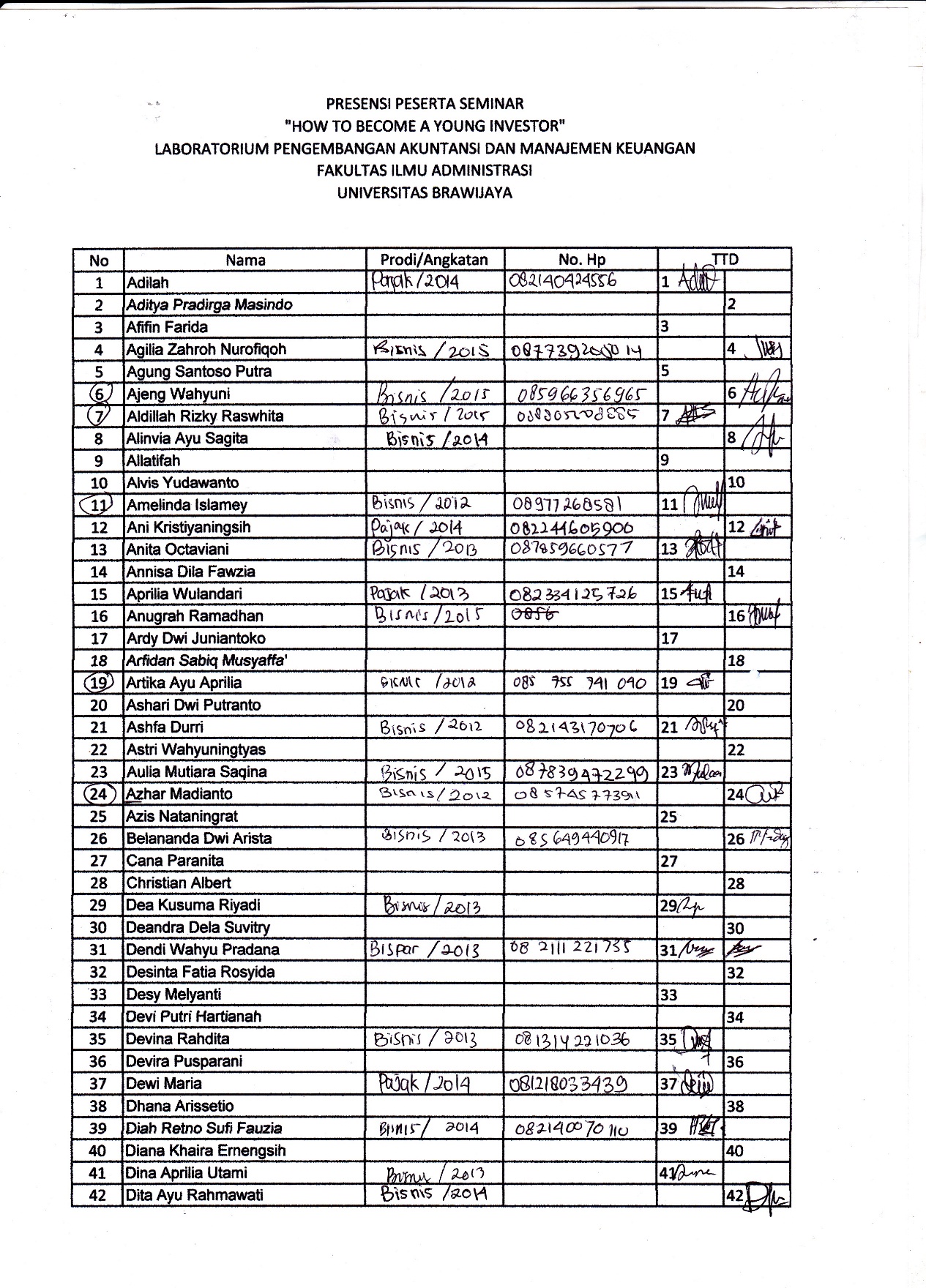 